ส่วนงาน สำนักงานวิทยาเขตกำแพงแสน  กองบริการกลาง งานเทคโนโลยีสารสนเทศ  โทร.๓๑๒๕,๓๘๘๑-๔ต่อ 22ที่      อว 6502.0104(1)/               	วันที่      กุมภาพันธ์   2566	เรื่อง ขอยกเลิกระบบเครือข่ายหมู่บ้านเกษตร 1 เลขที่  x/xxx	เรียน	หัวหน้างานเทคโนโลยีสารสนเทศ     		ข้าพเจ้า นายหมู่บ้าน เกษตร   เลขที่ x/xxx มีความประสงค์ขอยกเลิกการใช้งานอินเตอร์เน็ตที่พักอาศัยบุคลากร ตั้งแต่วันที่ xx เดือน xxxxxx  2566 เป็นต้นไปจึงเรียนมาเพื่อโปรดพิจารณา(นายหมู่บ้าน เกษตร)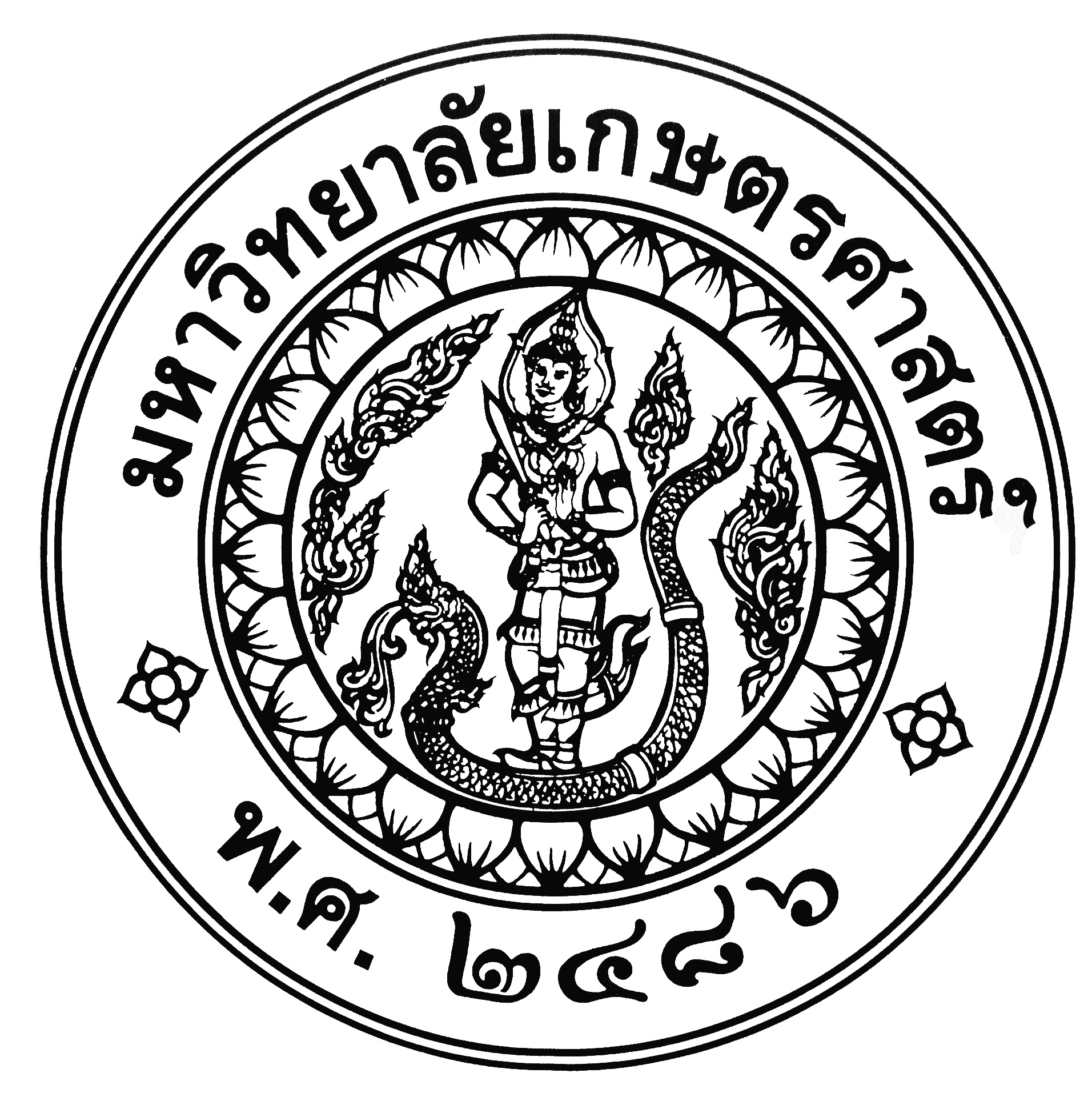 บันทึกข้อความ